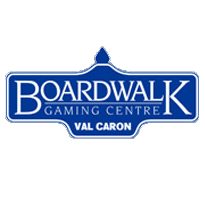 EVER WONDER….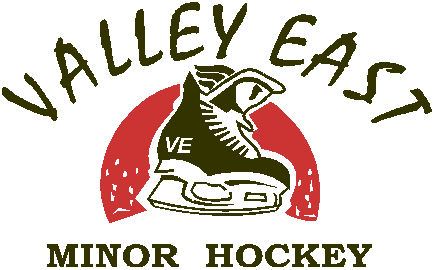 HOW CAN I HELP?VEMHA is a Boardwalk Gaming Center CharityWhat does this mean for me?  As a boardwalk gaming charity, the VEMHA receives monthly charitable earnings from a percentage of all sales at the Val Caron boardwalk gaming center.  This fundraising opportunity is a major part of funding for our association, and a large part of how we keep our registration fees down.  Last year alone we received $16000Although this is a fantastic opportunity for our organization, it only works if we have people willing to volunteer a little of their time.  We are looking for parents/guardians, grandparents, family members and friends willing to work our bingo sessions….all it takes is a short training session and a fabulous smile!!For more information about the potential benefits to you please contact:Stacy Cretzman at 588-2032 / vemhasecretary@gmail.com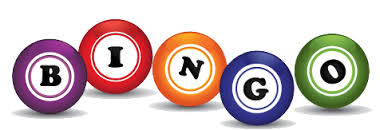 